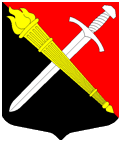 АДМИНИСТРАЦИЯМуниципальное образование Тельмановское сельское поселение Тосненского района Ленинградской областиП О С Т А Н О В Л Е Н И Е«09» октября  2020 г.                                                                                     № 196«О внесении изменений Постановление администрации муниципального образования Тельмановское сельское поселение Тосненского района Ленинградской области от 03.09.2018г. №144»В соответствии с Федеральными законами от 27.07.2010г. №210-ФЗ "Об организации предоставления государственных и муниципальных услуг", от 06.10.2003г. №131-ФЗ "Об общих принципах организации местного самоуправления в Российской Федерации", от 27.07.2010г. №210-ФЗ "Об организации предоставления государственных и муниципальных услуг", Уставом Тельмановского сельского поселения Тосненского района Ленинградской области, от 25.12.2008 № 281-ФЗ "О внесении изменений в отдельные законодательные акты Российской Федерации", а также в соответствии с  Приказом МВД России от 31.12.2017 № 984 "Об утверждении Административного регламента Министерства внутренних дел Российской Федерации по предоставлению государственной услуги по регистрационному учету граждан Российской Федерации по месту пребывания и по месту жительства в пределах Российской Федерации" ПОСТАНОВЛЯЕТ:1. В целях приведения в соответствие с действующим законодательством Российской Федерации, внести изменения в Постановление администрации муниципального образования Тельмновское сельское поселение Тосненского района Ленинградской области от 03.09.2018г. №144 «Об утверждении административного регламента предоставления муниципальной услуги «Выдача документов (выписки из домовой книги, выписки из похозяйственной книги, карточки регистрации, справок и иных документов)», изложить административный регламент в новой редакции согласно Приложению 1.2. Опубликовать настоящее постановление на официальном сайте МО Тельмановское СП, размещенном в информационно-телекоммуникационной сети «интернет» по адресу: www.telmana.info.3. Настоящее Постановление вступает в силу с момента его официального опубликования.4. Контроль за исполнением настоящего постановления возложить на заместителя главы администрации О.А. Крюкову.Глава администрации                                                                  С.А. Приходько